ПРОЕКТ                                                            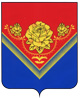 АДМИНИСТРАЦИЯГОРОДСКОГО ОКРУГА ПАВЛОВСКИЙ ПОСАД МОСКОВСКОЙ ОБЛАСТИПОСТАНОВЛЕНИЕг. Павловский Посад	В соответствии с Федеральным законом от 06.10.2003 № 131-ФЗ «Об общих принципах организации местного самоуправления в Российской Федерации», Федеральным законом от 12.01.1996  № 8-ФЗ «О погребении и похоронном деле», Законом Московской области  от 17.07.2007 №115/2007-ОЗ «О погребении и похоронном деле в Московской области», Уставом городского округа Павловский Посад Московской области, в целях приведения в соответствие с действующим законодательством,                                                          ПОСТАНОВЛЯЮ:	1. 	Внести в Административный регламент «Предоставления муниципальной услуги по предоставлению мест для захоронения (подзахоронения), оформлению удостоверений о захоронениях, перерегистрации захоронений на других лиц, выдаче разрешений на установку (замену) надмогильных сооружений (надгробий), ограждений мест захоронений, извлечение останков (праха) умерших для последующего перезахоронения на кладбищах городского округа Павловский Посад Московской области», утвержденный постановлением Администрации городского округа Павловский Посад Московской области от 11.07.2022 № 1158 (далее - Регламент), следующие изменения:	1) в разделе «II. Стандарт предоставления муниципальной услуги»:	пункт 4.1 подраздела «4. Наименование органа местного самоуправления муниципального образования Московской области, предоставляющего
муниципальную услугу» изложить в новой редакции: «4.1. Уполномоченным органом в сфере погребения и похоронного дела, ответственным за предоставление муниципальной услуги, является Администрация городского округа Павловский Посад Московской области.»пункт 4.2 подраздела «4. Наименование органа местного самоуправления муниципального образования Московской области, предоставляющего
муниципальную услугу» изложить в новой редакции:«4.2. Отдельные функции уполномоченного органа в сфере погребения и похоронного дела осуществляет Муниципальное казённое учреждение городского округа Павловский Посад Московской области «Центр экономического развития, потребительского рынка и ритуальных услуг», действующее на основании постановления Администрации городского округа Павловский Посад Московской области от 14.02.2023 №231 «О некоторых вопросах в сфере погребения и похоронного дела городского округа Павловский Посад Московской области».пункт 4.3 подраздела «4. Наименование органа местного самоуправления муниципального образования Московской области, предоставляющего
муниципальную услугу» изложить в новой редакции:«4.3. Непосредственное предоставление муниципальной услуги осуществляет Муниципальное казённое учреждение городского округа Павловский Посад Московской области «Центр экономического развития, потребительского рынка и ритуальных услуг», действующее на основании постановления Администрации городского округа Павловский Посад Московской области от 14.02.2023 №231 «О некоторых вопросах в сфере погребения и похоронного дела городского округа Павловский Посад Московской области»;абзац четвертый пункта 8.4 изложить в следующей редакции:« в МКУ.»;подпункт 16.3.5 пункта 16.3 изложить в следующей редакции:«В МФЦ исключается взаимодействие заявителя с должностными лицами, работниками Администрации.».	2.  Опубликовать Постановление в официальном печатном средстве массовой информации городского округа Павловский Посад Московской области и разместить на официальном сайте Администрации городского округа Павловский Посад Московской области в сети «Интернет».	3. Контроль за исполнением настоящего постановления возложить на первого заместителя Главы Администрации городского округа Павловский Посад Ф.А.Ефанова.Глава городского округаПавловский Посад	                                                                                          Д.О.Семенов  Поляков А.С. 8(49643)24997№О внесении изменений в Административный регламент ««Предоставления муниципальной услуги по предоставлению мест для захоронения (подзахоронения), оформлению удостоверений о захоронениях, перерегистрации захоронений на других лиц, выдаче разрешений на установку (замену) надмогильных сооружений (надгробий), ограждений мест захоронений, извлечение останков (праха) умерших для последующего перезахоронения на кладбищах городского округа Павловский Посад Московской области»», утвержденный постановлением Администрации городского округа Павловский Посад Московской области от 11.07.2022 № 1158